Рекомендации населению при задымлении населенных пунктов из-за лесных пожаровПри повышенной задымленности атмосферного воздуха, вызванной лесными пожарами, с целью предупреждения отравления людей продуктами горения, обострения сердечно-сосудистых, легочных и прочих хронических заболеваний, предупреждения острых приступов заболеваний следует уделять особое внимание профилактическим мероприятиям, ограничивающим поступление в организм вредных химических веществ.1. Стараться избегать длительного нахождения на воздухе ранним утром. В такое время суток в воздухе находится максимальное количество смога.
2. Как можно реже бывать на открытом воздухе, особенно в самое жаркое время суток.
3. Если выйти все же придется, людям, страдающим легочными, сердечными, аллергическими заболеваниями, нужно брать с собой необходимые лекарства.
4. Не открывать окна, особенно ночью и ранним утром.
5. По мере возможности использовать в быту и на рабочих местах системы кондиционирования и очистки воздуха.
6. Занавешивать места поступления атмосферного воздуха (окна, форточки  и т.д.)  увлажненной тканью и периодически ее менять.
7. Проводить влажную уборку в жилых помещениях и на рабочих местах; полезно также поставить в жилых и рабочих помещениях емкости с  водой, чтобы повысить влажность воздуха.
8. Ограничить физическую нагрузку, в т.ч. сократить рабочий день для работающих со значительной  физической  нагрузкой.
9. Детям и беременным женщинам следует отказаться от длительных прогулок.
10. Максимально ограничить курение, избегать употребления алкогольных напитков и пива, исключить курение, так как это провоцирует развитие острых и хронических заболеваний сердечно-сосудистой и дыхательной систем.
11. При усилении запаха дыма рекомендуется надевать защитные маски, которые следует увлажнять, а оконные и дверные проемы изолировать влажной тканью. Особенно это относится к пожилым людям, детям и тем, кто страдает хроническими недугами: сердечно-сосудистыми заболеваниями, сахарным диабетом, хроническими заболеваниями легких, аллергическими заболеваниями.
12. Увеличить потребление жидкости до 2-3 литров в день для взрослых. 
13. Исключить из питания жирную пищу, Употреблять легкоусвояемую, богатую витаминами и минеральными веществами пищу, отдавать предпочтение овощам и фруктам.
14. Рекомендуется обильное питье, так как при высокой температуре человек сильно потеет и теряет достаточно большое количество натрия и жидкости через кожные покровы и дыхательные пути. Для возмещения потери солей и микроэлементов рекомендуется пить подсоленную и минеральную щелочную воду, молочно-кислые напитки, (обезжиренное молоко, молочная сыворотка), соки, минерализированные напитки, кислородно-белковые коктейли. Исключить газированные напитки.
15. В целях снижения токсического воздействия смога на организм принимать поливитамины (при отсутствии противопоказаний).
16. При выборе одежды отдавать предпочтение натуральным тканям.
17. Несколько раз в день принимать душ.
18. Промывать нос и горло.
19. Чтобы не ухудшать без того непростую ситуацию из-за горящих лесов, целесообразно ограничить поездки на личном транспорте, который дает значительный вклад в загрязнение атмосферного воздуха населенных мест.
20. При очень сильном задымлении атмосферного воздуха населенных пунктов в результате массовых лесных пожаров рекомендуется по возможности выехать из населенного пункта, подвергнувшегося задымлению, или ограничить время пребывания в нем; а также вывезти детей, пожилых и ослабленных людей, хронических больных.
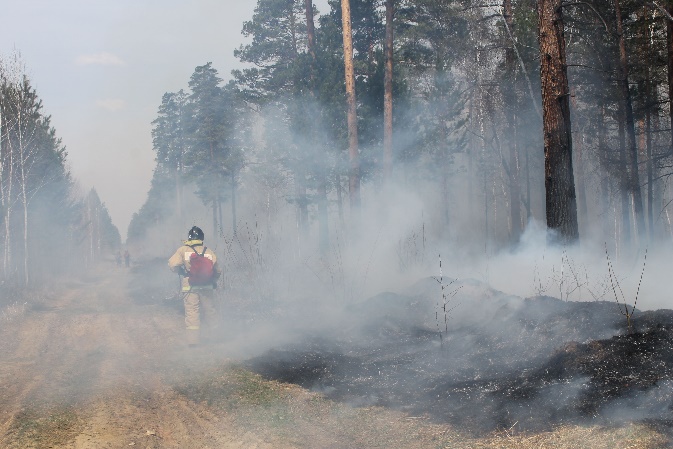 